Вопросы для проверки знаний обучающихся туристских объединений ГОУ ЯО ЦДЮТурЭк по итогам 1 полугодия 2016-2017 учебного года 1.Тестовые задания по медицине:При ожогах у пострадавшего наблюдается:А. Бледность лица, обильное потоотделение, посинение места ожога;Б. Легкое покраснение места ожога, зуд, рвота, боли в суставах;В. Покраснение места ожога, появление пузырей, сильные боли, головокружение.При закрытых переломах конечностей наблюдается:А. Сильная боль тошнота, покраснение места травмы, слабость;Б. Сильные боли, деформация поврежденной конечности, отек места травмы;В. Повышение температуры, сильные боли, обильное кровотечение.При пищевых отравлениях наблюдается:А. Сонливость, головная боль, тошнота, недомогание;Б. Затрудненное дыхание, жажда, изжога, бледность кожных покровов;В. Тошнота, рвота, понос, боли в животе, повышенная температура.Первая помощь при отравлениях:А. Перевести в теплое место, не давать есть и пить, холод на живот, покой;Б. Обильное питье слабого раствора перманганата калия до рвоты, теплый чай, покой;В. Дать обезболивающее, поглаживание живота, строгая диета.Антисептическое средство:А. Стрептоцид;Б. Ацетилсалициловая кислота;В. Тетрациклин.При сотрясении мозга  наблюдается:А. Головокружение и головная боль, иногда рвота, бледность лица, желание прилечь;Б. Повышенная активность, переходящая в панику, сумбурная речь, покраснение кожных покровов;В. Частичная потеря памяти, вялость, судороги на лице и теле, боли в пояснице.Первая помощь при ожогах:А. Обработать обожженное место раствором бриллиантовой зелени, дать болеутоляющее, обильное питье, покой;Б. Смазать обожженное место растительным маслом, наложить тугую повязку;В. Дать болеутоляющее, наложить стерильную повязку, обильное питье, покой.Первая помощь при закрытых переломах:А. Вернуть поврежденному участку первоначальную форму, дать болеутоляющее, наложить шину;Б. Наложить жгут выше места травмы, дать болеутоляющее, наложить шину;В. Покой, наложить давящую повязку, положить холод, дать анальгетик.Первая помощь при сотрясении мозга:А. Уложить на ровную поверхность, дать обезболивающее, наложить тугую повязку на голову;Б. Дать успокоиться, дать понюхать нашатырный спирт и потереть им виски, через некоторое время легкая гимнастика;В. Полный покой, лежа с приподнятой головой, холодные примочки, в малых дозах очень сладкий чай.Что означает этот знак «  F » международной кодовой таблицы сигналов бедствия?А. Нужен врачБ. Нужна пища и водаВ. Нужны медикаменты Г. Все в порядке2.Правила техники безопасности в походе:Назовите три требования при движении туристской группы вдоль дороги.Назовите три требования при выборе места для костра.Назовите четыре  «нельзя» при работе у костра.3.Нарисуйте следующие топографические знаки:Рекомендации педагогам:  Обучающиеся САМОСТОЯТЕЛЬНО дают письменные ответы на чистом листе бумаги, строго под номером вопроса.Результаты опроса необходимо внести в таблицу аналитической справки (см. ниже) и прислать к 29 декабря по   e-mail: untur@edu.yar.ru с пометкой «Мониторинг туристский». Листы ответов обучающихся  передать при первой возможности.АНАЛИТИЧЕСКАЯ СПРАВКАпо итогам первого полугодия 2016-2017 учебного годаОбъединение____________________________________________________Год обучения_________________________________Руководитель________________________________________________Оценка определяется по схеме: «отлично»- 30 - 25 правильных ответов; «хорошо» - 24-16 ответов; «удовлетворительно» - 15-10 ответов; «неудовлетворительно» - 9-0 ответов.Качественный анализ1. Наибольшие затруднения у обучающихся вызвало выполнение заданий_____________________________________________________________________________2. Наиболее распространенные ошибки_______________________________________________________________________________________3.Темы, необходимые для повторения (изучения)_______________________________________________________________________________________4. Ваши рекомендации по совершенствованию заданий мониторинга_______________________________________________________________________________________Дата                                                                          Подпись__________(			)Ответы к тесту по МЕДИЦИНе:Возможные ответы  по ТБ:1.- идти нужно плотной цепочкой по левой стороне, навстречу движению транспорта;- впереди идущий и замыкающий туристы должны иметь сигнальные флажки;- переходить дорогу следует одновременно всей группе туристов (шеренгой).2. – безветренное место;  
  - 3-5 метров от деревьев;  
  - на старом кострище3. – разжигать горючими жидкостями;  
- оставлять костер без присмотра; 
- нельзя работать без рукавиц;-разводить высокий огонь, задевающий кроны деревьевУсловные знаки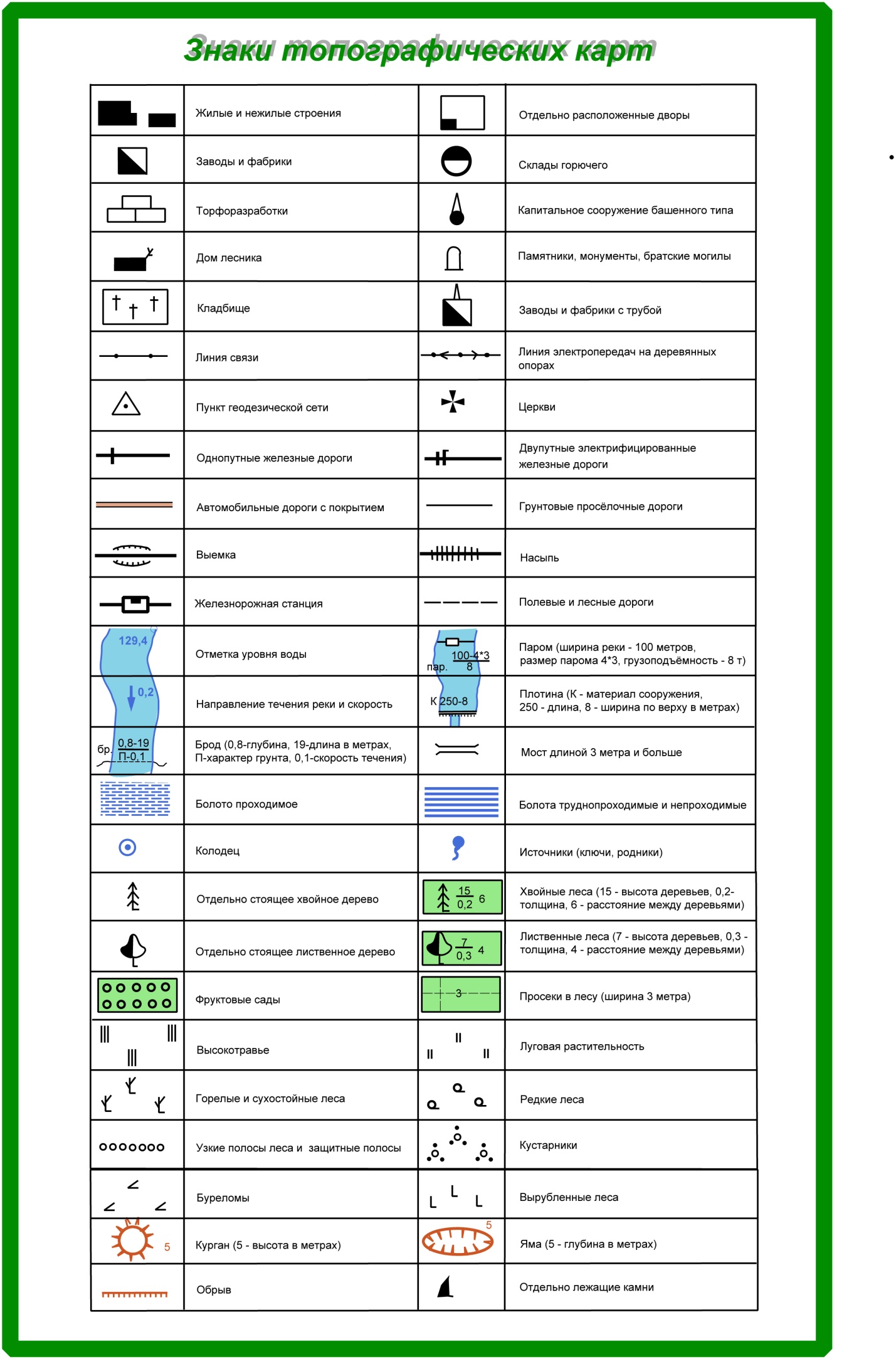 1231231234№Топографический знакКак выглядит1.Жилые и нежилые строения2.Отдельно расположенные дворы3.Заводы и фабрики без труб4.Памятники, монументы5.Однопутные железные дороги6.Болото проходимое7.отдельно стоящее хвойное дерево8.Узкие полосы леса и защитные полосы9.Вырубленные леса10.Яма№п/пФамилияИмя обучаю-щегосяКол-во правильных ответовКол-во правильных ответовКол-во правильных ответовВсегоправиль-ныхответовОценкаУчастие в соревнованиях разного муниципального, регионального, федерального уровня и результатУчастие в соревнованиях разного муниципального, регионального, федерального уровня и результатУчастие в соревнованиях разного муниципального, регионального, федерального уровня и результатУчастие в соревнованиях разного муниципального, регионального, федерального уровня и результат№п/пФамилияИмя обучаю-щегосяТБТопографияМеди-цинаВсегоправиль-ныхответовОценка№ вопросаТест В.Б.В.Б.А.А.В.В.В.Б.